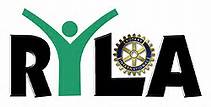 Einladung zum RYLA Seminar derRotary Clubs Eschborn und Friedrichsdorf Freitag, 23. bis Sonntag, 25. September 2016 im MERCURE Hotel & Residenz Messe Frankfurt am Main RYLA steht für Rotary Youth Leadership Awards und ist ein rotarisches Bildungsprogramm für junge MenschenDer Euro wird volljährig – und wie steht’s um seine Zukunft?Freitag, 23. September 2016 bis 12.30 Uhr 	Ankunft im MERCURE Hotel & Residenz Frankfurt Messe, Voltastrasse 29,60486 Frankfurt am Main13.00 Uhr	Begrüßung und Lunch im Restaurant des Hotels14.15 Uhr	Abfahrt zur Europäischen Zentralbank (EZB) mit S-Bahn15.00 Uhr 	Einchecken bei EZB15.30 Uhr	Wie kam es eigentlich zur EZB und zum Euro?                            Präsentation von Dirk Freytag, Abteilungsleiter EZB i. R. (RC Eschborn) 16.00 Uhr	Besichtigung EZB17.00 Uhr	Rückfahrt zum Hotel mit S-Bahn18.00 Uhr	Meeting im Hotel - Vorstellungsrunde18.30 Uhr	Abendessen 19.30 Uhr	Die europäische Finanz- und Geldpolitik – wie sind junge Menschen davon betroffen?                             Vortrag von Dr. Thomas Schäfer, Hessischer Minister der Finanzen (RC Marburg) mit anschließender Diskussion 20.30 Uhr           Was habe ich mir von meinem ersten Euro Taschengeld gekauft? – Berichte der Teilnehmer, die fast alle mit dem Euro aufgewachsen sind, über ihre Erfahrungen mit dem Euro21.30 Uhr          Ausklang an der BarSamstag, 24. September 20169.30 Uhr	Gut zu wissen: Tatsachen über die EU und den Euro                            Steve Nowak (RC Eschborn) – Gruppenarbeit 11.00 Uhr          Wie funktioniert die Geldpolitik der EZB?                            Dr. Bernhard Winkler, Senior Adviser, EZB 12.30 Uhr	Lunch14.00 Uhr	Der Euro und die Deutsche Bundesbank – alles klar? 	Tobias Pohl, Abteilungsleiter, Deutsche Bundesbank 15.30 Uhr	Kaffeepause15.45 Uhr		Der Euro – wie sieht ihn die Welt in der Zukunft?                             Björn Storim, Managing Director, Credit Suisse Securities (Europe) Limited, Frankfurt (RC Frankfurt am Main-Städel) 17.15 Uhr	Gruppenfoto19.00 Uhr	Abendessen22.30 Uhr	AusklangSonntag, 25. September 20169.30 Uhr	Brexit, Frexit, German exit – wie seht Ihr die Zukunft der EU und des Euro?                            Debatte zwischen den Teilnehmerinnen und TeilnehmernModeration:  Steve Nowak (RC Eschborn)11.30 		Zusammenfassung des Seminars,                            Dirk Freytag (RC Eschborn)12.00		Gemeinsames Mittagessen14.00		Ende der Veranstaltung Seminarleitung: Dirk Freytag und Steve Nowak (beide RC Eschborn)Anmeldung: Die Teilnahmegebühr für das Wochenende beträgt 240 € und beinhaltet zwei Übernachtungen im Doppelzimmer mit Vollpension im MERCURE Hotel & Residenz Messe, 60486 Frankfurt am Main, Voltastraße 29 sowie den Besuch der Vorträge. Traditionell übernehmen die Rotary Clubs im Distrikt 1820 die Kosten pro entsandtem Teilnehmer ganz oder zum großen Teil. Willkommen sind auch junge Menschen von außerhalb der rotarischen Familie. Anmelden und Fragen bitte per Mail an Dirk.Freytag@gmx.de. Änderungen des Programms vorbehalten.